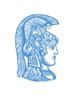 ΙΑΤΡΙΚΗ ΣΧΟΛΗ ΕΘΝΙΚΟΥ ΚΑΙ ΚΑΠΟΔΙΣΤΡΙΑΚΟΥ ΠΑΝΕΠΙΣΤΗΜΙΟΥ ΑΘΗΝΩΝΠΡΟΓΡΑΜΜΑ ΜΕΤΑΠΤΥΧΙΑΚΩΝ ΣΠΟΥΔΩΝ«ΛΟΙΜΩΞΙΟΛΟΓΙΑ»ΑΙΤΗΣΗ ΥΠΟΨΗΦΙΟΤΗΤΑΣ ΓΙΑ ΤΟ ΑΚΑΔΗΜΑΪΚΟ ΕΤΟΣ 2022-2023ΠΡΟΣΩΠΙΚΑ ΣΤΟΙΧΕΙΑ Επώνυμο:…………………………………………………………………………………………Όνομα:……………………………………………………………………………………………..Όνομα Πατέρα:……………………………………………………………………………………Όνομα Μητέρας:…………………………………………………………………………………..Ημερομηνία γέννησης:…………………………………………………………………………...	Τόπος γέννησης:…………………………………………………………………………………Αριθμός ταυτότητας ή Αριθμός διαβατηρίου:………………………………………………….Διεύθυνση μονίμου κατοικίαςΟδός:……………………………………………………………………………………………….	Αριθμός:……………………Πόλη :	……………………………………………………………..Τ.Κ. :………………… Χώρα:…………………………………………………………………….Διεύθυνση εργασίαςΟδός							Αριθμός:……………………Πόλη:……………………………………………..Τ.Κ…………….Στοιχεία ΕπικοινωνίαςΤηλέφωνο Οικίας:…………………………………………………………………………..Τηλέφωνο Εργασίας:………………………………………………………………………Τηλέφωνο Κινητό:………………………………………………………………………….e-mail:………………………………………………………………………………………………ΣΠΟΥΔΕΣΠροπτυχιακές Σπουδές Μεταπτυχιακές ΣπουδέςΔιδακτορικές Σπουδές 												__________												__________												__________Επιβλέπων Καθηγητής:  									_________	3.	ΞENΕΣ ΓΛΩΣΣΕΣ4.	ΕΠΑΓΓΕΛΜΑΤΙΚΗ ΕΜΠΕΙΡΙΑ 				                     ΠΕΡΙΟΔΟΣ(Ημερομηνίες χρονολογικά, αρχίζοντας από την πιο πρόσφατη)α)										        ________________                               β) 										        ________________γ)										        ________________δ)										        ________________5.	ΣΥΣΤΑΤΙΚΕΣ ΕΠΙΣΤΟΛΕΣΟνόματα και τίτλοι των δύο προσώπων, από τα οποία έχετε ζητήσει Συστατικές Επιστολές.1)  2)          Ημερομηνία:Υπογραφή:ΑΕΙΤμήμαΠερίοδος ΣπουδώνΗμερομηνία απονομής(ή αναμενόμενη)ΒαθμόςΑΕΙ-ΤμήμαΤίτλοςΑντικείμενοΗμερομηνία απονομής(ή αναμενόμενη)ΒαθμόςΓλώσσαΠιστοποιητικόΒαθμός